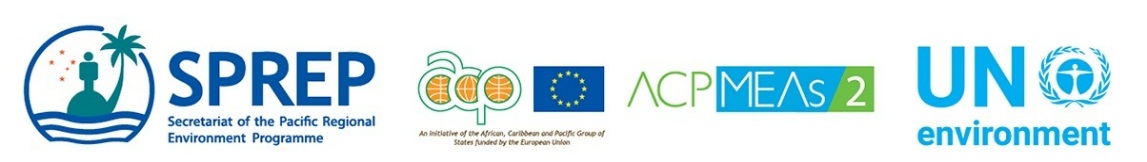 Joint Regional ACPMEA2 and Inform Project  Meeting 17th -21st September 2018, Apia, SamoaNomination FormFull Name : ____________________________________________________Job Title : _____________________________________________________Organisation: __________________________________________________Office Address: ________________________________________________Country:_____________________________________________________________Phone Number: _________________________________________________Mobile Number: ________________________________________________Email: _________________________________________________________Please email the completed Registration Form  by 31 July 2018 to: Pauline Fruean: paulinef@sprep.org  and cc: selas@sprep.org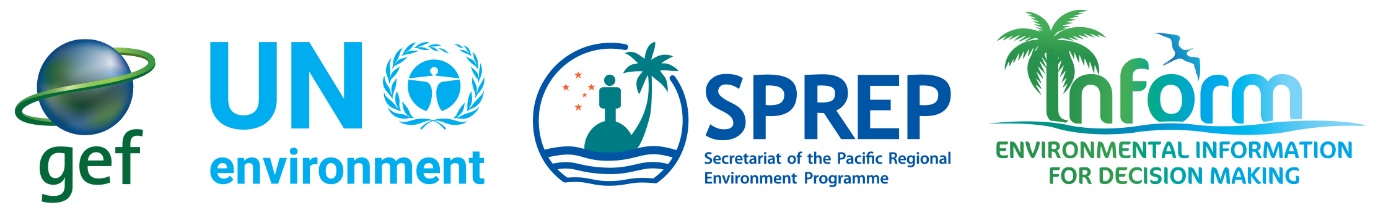 